BIRTHDAY SEMINARWITH SENSEI IRVIN FAUST, SHIHAN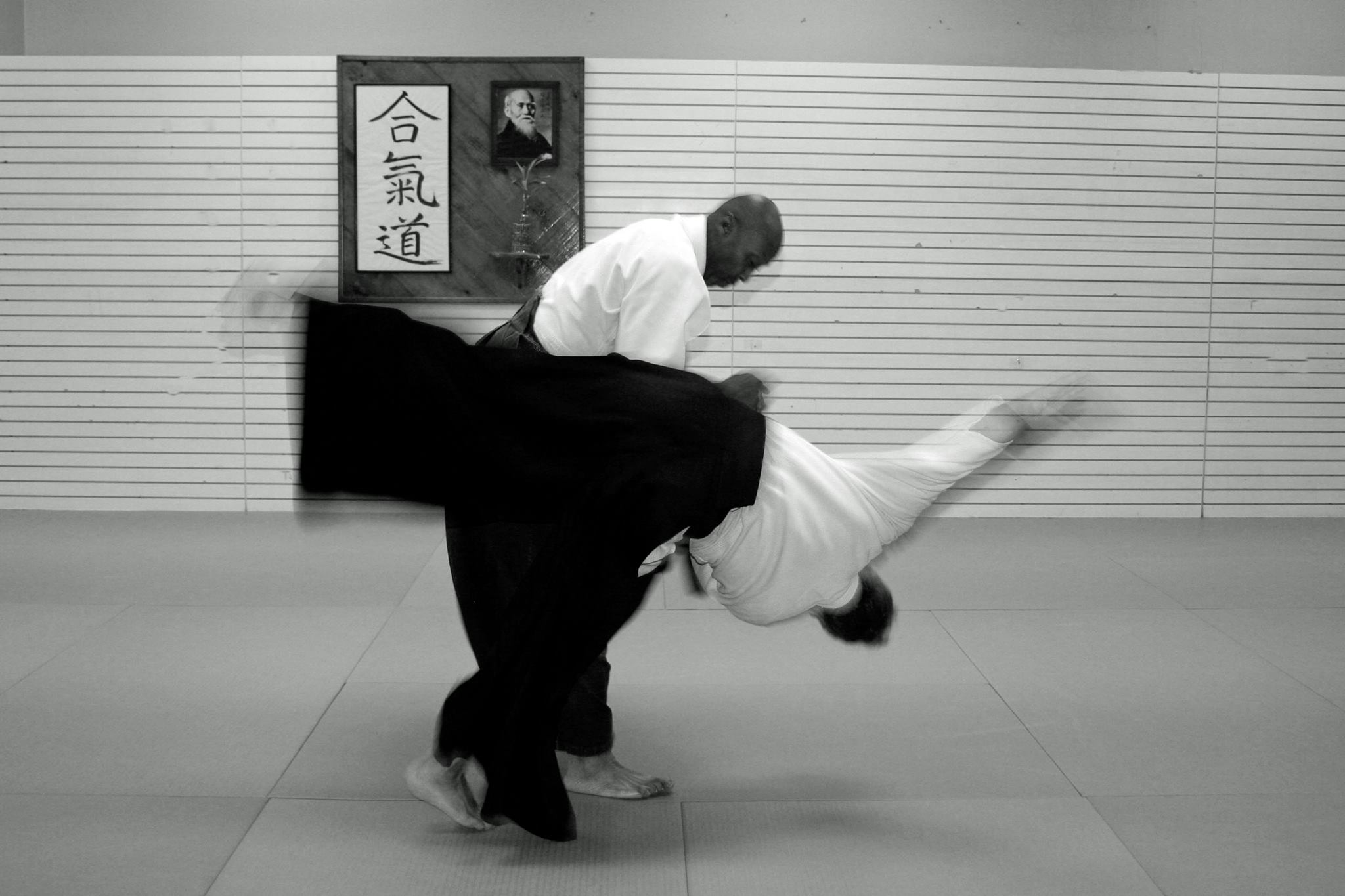 Come help us celebrate sensei’s70th birthdayClasses will be from 2:00-5:00, followed by a partyThe seminar and party will be held at:Bruno tostes’ jiu-jitsu836 New loudon roadlatham, ny 12110donations welcome at the door